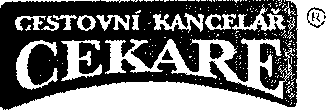 SMLOUVA O ZÁJEZDUCEKARE spol. s r.o. se sídlem Na Dvortích 121/23,140 00 Praha 4, IČ: 64939316, DJČ: CZ64939316, reg.-.oódíl c, vložka 42005, MS Praha Tel.: 222 232494-5, Fax: 222 230 844 WW.cetafe.cz,Termín:Nástup ubytováni: Ukončení ubytování: Počet osob:vlastni	Doprat:Údaje o zájezdu: stát. středisko: ITÁLIE - FOLGARIA/ LAVARONE Typ «bytování: Hotel Lares ***busem ANO10.2. - 15.2.2019 10.2.2019 14.2.2019 33Objednává licí: Gymnázium Praha 10 Voděradská 2/900 100 00 PRAHA 10 IČO:61385361Uzavírají ve smyslu ustanovení § 2521 a nás!, zákona č. 89/2012 Sb., občanského zákoníku v platném znění tuto smlouvu o zájezdu / o obstarání jednotlivé služby cestovního ruchu.Při uzavírání smlouvy zákazník zastupuje níže uvedené osoby:30x studentůSmluvní strany výslovně sjednávají, že uveřejnění této smlouvy v registru smluv dle zákona č. 340/2015., o zvláštních podmínkách účinnosti některých smluv, uveřejňování těchto smluv a o registru smluv (zákon o registru smluv) zajistí Gymnázium, Praha 10, Voděradská 2.Celková cena zájezdu:	312.840,- KČ	Včetně pojiáíěni:	28Xzáioi.a: 73.332,- Kč + pojistka 16.520 (převodem) cena pojištění:	16.520,-Dopiatek: 222.988,-Kč (převodem)	číslo faktury; 1820/0397 a 1820/0410Doplatek nejpozději uhradit do:	7.1.2019Cestovní kancelář odpovídá za řádné poskytnuti všech sjednaných služeb cestovního ruchu. CesL kancelář má povinnost poskytnout zákazníkovi pomoc v nesnázích. Zákazník svým podpisem přihlašuje výše uvedené účastníky k popsanému zájezdu a stvrzuje, že se výhrad souhlasím se Všeobecnými smluvními podmínkami cest, kanceláře Cekáte s. r. o, které jsou uvedeny v příloze této smlouvy nebo jsou ke staženi na www cekare cz. a to i jménem váech výše uvedených osob, které mne k uzavřeni této smlouvy zmocnily. NedUnoy součásti této smlouvy je přepravní řád, reklamační řád, katalog nebo nabídkový leták cestovní kanceláře Cekare s. r. o., který obsahuje výčet a popás všech služeb, které jsou do zájezdu zahrnuty.Zákazník svým podpisem stvrzuje. Že: a) převzal katalog zájezdů cestovní kanceláře (popí. nabídkový feták) nebo se seznámí! s aktuálními daty na webových stránkách cesiovnl kanceláře; b) převzal Všeobecné smluvní podmínky cestovní kanceláře, seznámil se s nimi a bez výhrad s nimi souhlasí, a to í jménem váech výáe uvedených osob; c) bere na vědomi, že pro pomoc v nesnázích nebo z důvodu vytknutí vady zájezdu bude kontaktovat výše uvedenou osobu, nebo průvodce, delegáta nebo místního zástupce cestovní kanceláře, na které obdrží kontakty v cestovních pokynech; d} byl poučen o povinnosti vytknout vadu zájezdu bez zbytečného odkladu, ideálně na místě samém, e) byl poučen o právu na odstoupení od smlouvy a o povinnosti zaplatit odstupné v souladu s odstavcem „Odstoupeni od smlouvy" a „Odstupné" podle Všeobecných smluvních podmínek; f) mu byly poskytnuty obecné informace o všedi pasových a vízových požadavcích pro všechny výše uvedené osoby včetně přibližných lhůt pro vyřízení víz - veškeré informace o cestování do jednotlivých států jsou uvedeny na http://www.mzv.cz: g) bere na vědomí, že cestovní kancelář zajišťuje výhradně skupinové zájezdy; h) bylo mu nabidnuto komplexní cestovní pojištění zahrnující pojištění stoma zájezdu ze zdravotních důvodů a případně byl seznámen podmínkami tohoto pojištění; i) mu byt předán doklad o pojištění cestovní kanceláře proti úpadku a formulář dle vyhlášky č. 122/2013 Sb.; j) seznámil se s Informacemi o zpracování osobních údajů na http://WWY Cekare.cz/GppfiObě smluvní strany se budou řídit obecným nařízením EU 2016/679 o ochraně osobních údajů (GDPR).přijmout všechna bezpečnostní, technická, organizační a jiná opatření s přihlédnutím ke stavu techniky, povaze zpracování, rozsahu zpracování, kontextu zpracováni a účelům zpracování k zabráněni jakéhokoli narušeni poskytnutých osobních údajů,nezapojit do zpracování žádná další osoby bez předchozího písemného souhlasu školy, zpracovávat osobní údaje pouze pro plnění smlouvy (vč. předání údajů do třetích zemí a mezinárodním organizacím); výjimkou jsou pouze případy, kdy jsou určité povinnosti uloženy přímo právním předpisem, zajistit, aby se osoby oprávněné zpracovávat osobní údaje u dodavatele byly zavázány k mlčenlivosti nebo aby se na ně vztahovala zákonná povinnost mlčenlivosti,zajistit, že dodavatel bude škole bez zbytečného odkladu nápomocen při plněni povinnosti školy, zejména povinnosti reagovat na žádosti o výkon práv subjektů údajů, povinnosti ohlašovat případy porušeni zabezpečení osobních údajů dozorovému úřadu dle čl. 33 nařízeni, povinnosti oznamovat případy porušení zabezpečeni osobních údajů subjektu údajů dle čl. 34 nařízeni, povinnosti posoudit vliv na ochranu osobních údajů dle čl. 35 nařízeni a povinnosti provádět předchozí konzultace dle čl. 36 nařízeni, a že za tímto účelem zajistí nebo přijme vhodná technická a organizační opatření, o kterých ihned informuje školu, - po ukončení smlouvy řádně naložit se zpracovávanými osobními údaji, např. že všechny osobní údaje vymaže, nebo je vrátí škole a vymaže existující kopie apod.,poskytnout škole veškeré informace potřebné k doložení toho, že byíy splněny povinnosti stanovené škote právními předpisy,umožnit kontrolu, audit či inspekcí prováděné školou nebo příslušným orgánem dle právních předpisů, poskytnout bez zbytečného odkladu nebo ve lhůtě, kterou stanoví škola, součinnost potřebnou pro plnění zákonných povinností školy spojených s ochranou osobních údajů, jejich zpracováním, poskytnuté osobní údaje chránit v souladu s právními předpisy, přiměřeně postupovat podle těchto bodů, které jsou součásti smlouvy.V Praze dne: ¿6	/ť?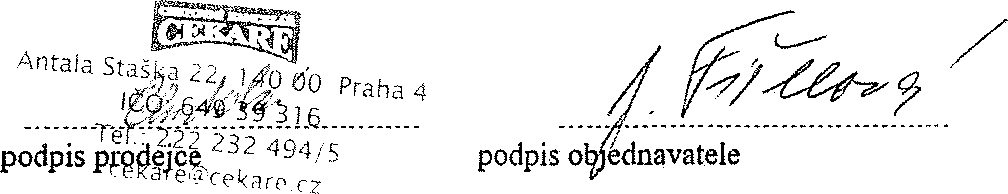 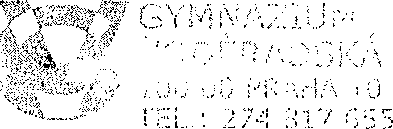 2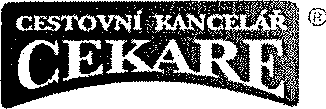 SMLOUVA O ZÁJEZDU;Cestovní pojištění" na lyže';Cestovní pojištění" na lyže'* (zvolte variantu) [x]* (zvolte variantu) [x]* (zvolte variantu) [x]ERV Evropská pójišťovníi, a. s.Počet osobCena10 dniCelkemOsoba28590,-16.520Senior nad 70 letXPojistué celkem16.520 Kč